Maxim Lighting Secures New Development Bid from Mossy Creek HomesNew development selects Maxim for lighting needs July 30, 2019 – Maxim Lighting recently acquired the contract for Mossy Creek Homes new housing development in South Carolina. Mossy Creek Homes is the principal developer in Myrtle Beach  offering start to finish solutions incorporating client’s input from beginning to end. Mossy Creek builds communities with an emphasis on energy efficiency, focused on quality and affordability. Maxim Lighting is the ideal partner for their innovation in design and value. Maxim was able to secure this contract due, in part, to our great service and unbeatable prices. With an extensive lineup of builder specific fixtures, and a dedicated Builder Division, Maxim has what it takes for your next development job.  For more information visit us here.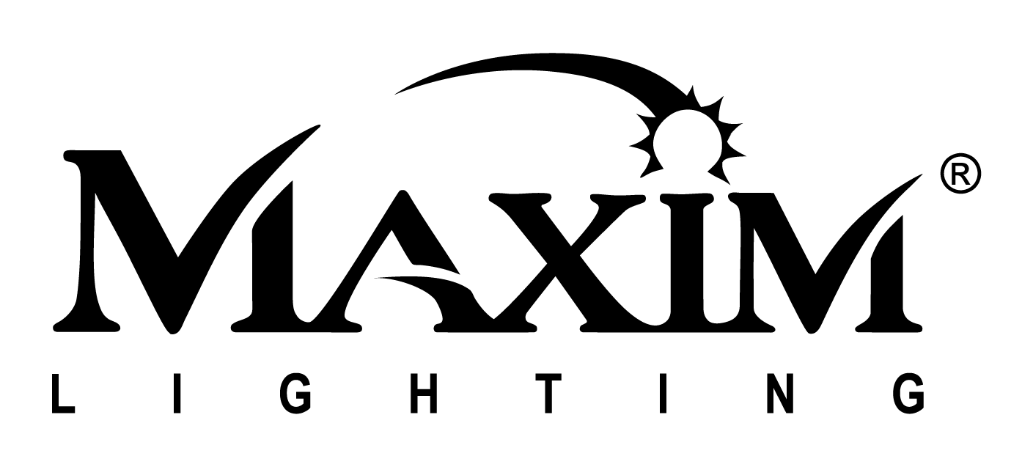 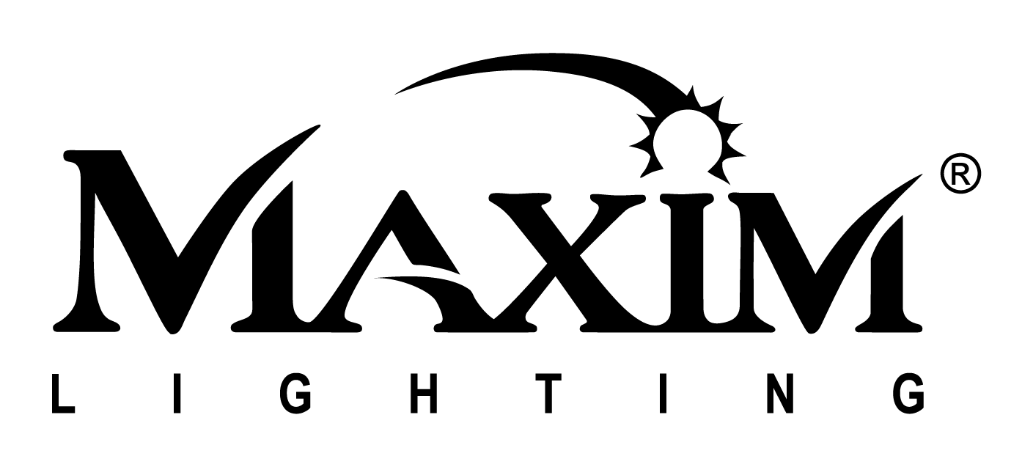 